Supply list for Mrs. Jans PK 4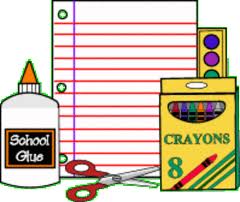 General Items – please label each item with child’s nameChange of clothing for accidents – placed in a large Ziploc bag and labeled with child’s name (pants, shirt, underwear, socks)(1) 1.5 inch binderBackpack that will easily fit a binderLunch Box (full day students only)Water Bottle(1) Plastic folder with bottom pocketsKinderMat Kid’s Rest Mat (Red/Blue) (full day students only)Must be this exact item for storage and hygiene purposesBest price is to buy from Target – cost is $9.99https://www.target.com/p/kindermat-kids-39-rest-mat-red-blue/-/A-17079315Storage Items with Supplies – please label with child’s namePencil Box with the following items:(1) Box of 8  Classic Colors Washable Markers (1)  Pack colored dry erase markers(1) Pack of glue sticks(1) Bottle of Elmer’s white glueClear Plastic Shoebox with the following items:(3) Individual size – 4oz. containers of play-dough(1) Paint Shirt (large t-shirt works best)Classroom Items – no need to mark2  containers disinfecting wipes (Clorox or Lysol or comparable - 35 wipes or more per container please)3 rolls of paper towels2 boxes of tissues2 packs of baby wipes (unscented)